Более 300 саратовцев в прошлом году остались без пенсии396 саратовцам в 2016 году для назначения страховой пенсии по старости не хватило стажа и (или) количества пенсионных коэффициентов (баллов). Напомним, в прошлом году, чтобы выйти на страховую пенсию по старости при достижении пенсионного возраста (55 лет женщины, 60 лет мужчины), необходимо было иметь 7 лет трудового стажа и 9 баллов.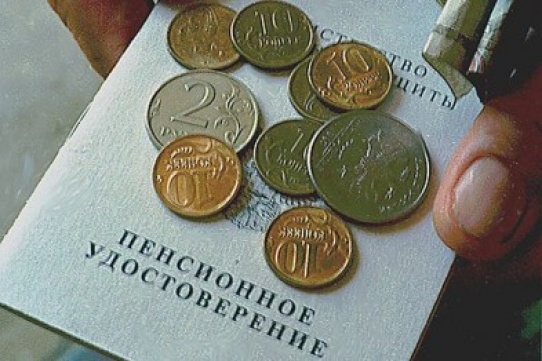 Нехватка стажа и (или) баллов в большинстве случаев – последствия теневой занятости. Чтобы не остаться без пенсии в старости, необходимо оформлять официальные трудовые отношения с работодателем и соглашаться только на «белую» зарплату. Ведь страховые взносы на обязательное пенсионное страхование начисляются, а значит, и пенсионные права формируются только с официальной зарплаты. Работодатель, выплачивающий зарплату «в конверте»,  лишает сотрудников достойной пенсии в будущем. Получая «серую» зарплату сейчас, в старости можно остаться с мизерной пенсией.Кроме того, выплата «серой» зарплаты способствует дефициту бюджета Пенсионного фонда РФ, из которого выплачиваются пенсии нынешним пенсионерам, а их на сегодняшний день в Саратовской области почти 760 тысяч.  